Annex 3 – Logical Framework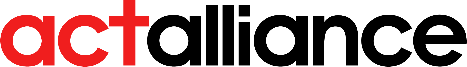 Logical FrameworkLogical FrameworkLogical FrameworkLogical FrameworkIMPACTOverall long-term objective at program level.  This goal is the same for all members in the Appeal. IMPACTOverall long-term objective at program level.  This goal is the same for all members in the Appeal. IMPACTOverall long-term objective at program level.  This goal is the same for all members in the Appeal. IMPACTOverall long-term objective at program level.  This goal is the same for all members in the Appeal. OUTCOME(S)Intermediate objective(s). Should be listed as follows: A.B.C.etc…Objectively verifiable indicatorsTargets, performance indicators, variables Source of verificationMeans of verification, Means of assessment, Sources of informationAssumptionsRisksOUTPUT(S)Results / Short-term objective(s). They should logically feed into the above objectives and be listed as follows:A.1.A.2.etc…B.1.B.2. etc…Objectively verifiable indicatorsTargets, performance indicators, variables Source of verificationMeans of verification, Means of assessment, Sources of informationAssumptionsRisksActivitiesActions. They should be listed as follows:A.1.1.A.1.2.A.1.3.A.1.4.etc…ActivitiesActions. They should be listed as follows:A.1.1.A.1.2.A.1.3.A.1.4.etc…ActivitiesActions. They should be listed as follows:A.1.1.A.1.2.A.1.3.A.1.4.etc…Pre-conditionsList any pre-conditions needed for project to be able to be implemented. 